EXPRESSION OF INTEREST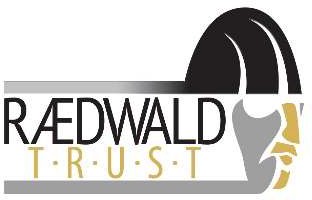 Section 1 – Personal informationSection 2 – Employment HistoryPlease use this section to provide a brief outline of your employment history.Section 3 – Employment History & QualificationsPlease use this section to provide a brief outline of your qualifications.Section 4 – Personal StatementPlease use this section to explain why you are interested in working for the Raedwald Trust and tell us about yourself.Title:First Name:Last Name:Any former names used (in full):Teacher Reference number (if applicable):Teacher Reference number (if applicable):QTS/QTLS (please tick)YesNoAddress:Postcode:Daytime telephone number:Evening telephone number:Email address:Position interested in:Key Stage interested in: